Режим работы:                 +375-44-487-56-97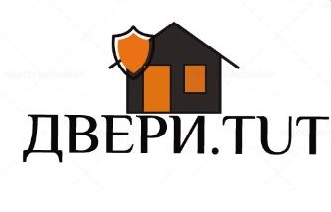                      900 - 1900                         +375-29-743-70-52                 Выходной:                        ИП Гайдук К.В.            Без выходных                         г. Марьина горка, ул.          Последовича, 2аПрайс-лист действует с 10.11.2018г.Погонажные изделияПогонажные изделияПогонажные изделияНаименование Цвет Цена Наличник прямой (для моделей Вега 5,6,8,9 ) ВилейкаБелый 14,87р.Наличник прямой (для моделей Вега 5,6,8,9 ) ВилейкаСосна неокрашенная 4,47р.Наличник прямой (для моделей Вега 5,6,8,9 ) ВилейкаСветлый орех 12,04р.Наличник прямой (для моделей Вега 5,6,8,9 ) ВилейкаТемный орех12,04р.Наличник полукруглый (для моделей Вега 8,9 ) ВилейкаВенге8,93рНаличник (для моделей № 7,11,15,16.) ПМЦСосна неокрашенная4,69Наличник (для моделей № 7,11,15,16.) ПМЦТёмный лак, Белый лоск, Коньяк6,49рНаличник прямой (для моделей №1,2,5) ВудревВенге, Орех, Песочный9,20рКоробка (для моделей Вега 5,6,8,9) Вилейка. Коробка в цвете "венге" производится с уплотнителемБелый  14,13р.Коробка (для моделей Вега 5,6,8,9) Вилейка. Коробка в цвете "венге" производится с уплотнителемВенге  14,13р.Коробка (для моделей Вега 5,6,8,9) Вилейка. Коробка в цвете "венге" производится с уплотнителемНеокрашенный 7,36р.Коробка (для моделей Вега 5,6,8,9) Вилейка. Коробка в цвете "венге" производится с уплотнителемСветлый орех 10,32р.Коробка (для моделей Вега 5,6,8,9) Вилейка. Коробка в цвете "венге" производится с уплотнителемТемный орех шт 10,32р.Коробка (для моделей №1,2,5) Вудрев Венге, Орех, Песочный13,73Коробка с пазом под добор (для моделей № 5, 7, 11, 15,16) ПМЦСосна неокрашенная 7,36р. Коробка с пазом под добор (для моделей № 5, 7, 11, 15,16) ПМЦСветлый лак, Тёмный лак, Белый лоск, Коньяк 9,82р.Добор 110 мм (для моделей №1,2,5) ВудревВенге, Орех, Песочный16,74р.Добор 110 мм (для моделей № 5, 7, 11, 15,16) ПМЦБелый лоск, Светлый лак, Тёмный лак, Коньяк18,72р.Добор 125 мм (для моделей Вега 5,6,8,9) ВилейкаБелый шт. 19,11р.Добор 125 мм (для моделей Вега 5,6,8,9) ВилейкаВенге шт.19,08р.Добор 125 мм (для моделей Вега 5,6,8,9) ВилейкаСветлый орех 17,60р.Добор 125 мм (для моделей Вега 5,6,8,9) ВилейкаТемный орех 17,60р.Добор 125 мм (для моделей Вега 5,6,8,9) ВилейкаСосна неокрашенная 12,30р.Притворная планка (для моделей Вега 5,6,8,9) ВилейкаБелый 16,05рПритворная планка (для моделей Вега 5,6,8,9) ВилейкаВенге 11,09рПритворная планка (для моделей Вега 5,6,8,9) ВилейкаСосна неокрашенная 5,85р.Притворная планка (для моделей Вега 5,6,8,9) ВилейкаСветлый орех 14,00р.Притворная планка (для моделей Вега 5,6,8,9) ВилейкаТемный орех 14,00рПритворная планка (для моделей № 5, 7, 11, 15,16) ПМЦ Светлый лак, Тёмный лак, Белый лоск, Коньяк6,18рПритворная планка (для моделей №1,2,5) ВудревВенге, Орех, Песочный шт.8,43рПлинтусСветлый орех, темный орех 15,06рПлинтусБелый16,68рПлинтусВенге14,09р